Solução da aula 02 (5° Encontro)Problemas Contagem  C5N2   “Permutações com Repetições Circulares”Solução do exercício 01Na palavra PIC temos 3 letras, dessa forma temos 3 x 2 x 1 = 6 tipos de anagramas da palavra.Na palavra ANA também temos três letras, porém observe que temos a repetição da letra A. Nesse caso temos que o total de anagramas possíveis é Também podemos dividir pelas letras repetidas, que ficaria:Na palavra BANANA temos 6 letras, com 3 A se repetindo e 2 N se repetindo; nesse caso o número possível de anagramas será Na palavra MATEMATICA temos 10 letras, onde 3 delas são A, 2 delas são T e 2 delas são M, nesse caso o número possível de anagramas será Solução do exercício 02Observe que é necessário escolher 5 números entre 7, sem que eles se repitam , isso éobserve que agora é necessário escolher 5 números entre 8 que não se repetem, isso éSolução do exercício 03Vamos dar nomes para as duplas para facilitar: AABBCC; então temos:Porém, repare que se colocarmos João e Maria na dupla A e Pedro e Janete na B, é o mesmo que colocarmos João e Maria na B e Pedro e Janete na A, desse modo temos:Combinação completa ou com repetiçãoPara contar o número de maneiras de distribuir p objetos para n pessoas (ou seja, de calcular o número de soluções inteiras e não negativas de x1 + x2 + x3+ . . . +xn = p, ou ainda, de calcular o número  de combinações completas de n elementos tomados p a p). Temos p objetos, que devem ser separados por n − 1 tracinhos. Ou seja, precisamos escolher p das n + p − 1 posições para os objetos. A resposta é portanto é :Solução do exercício 04Temos 5 tipos de doces e 4 tipos de refrigerantes, dentre eles temos que formar combinações de 2 doces e 3 refrigerantes. Observe que para escolhermos os doces faremos  Para escolhermos os refrigerantes, temos:Portanto o número total de pedidos distintos que podem ser feitos é 15 x 20 = 300Solução do exercício 05Os números que podem ser inscritos em um dominó, são {0, 1, 2, 3, 4, 5, 6}; ao todo são 7 números, para 2 quadrados e, cada dominó. Temos então:Temos assim um total de 28 dominós.Solução do exercício 06A palavra PARAMETRIZADE contém 13 letras. Observe; para não termos 2 letras A juntas, faremos:_ P _ R _ M _ E _ T _ R _ I _ Z _D _Temos 10 espaços para ocupar com as 4 letras A, isso é Observe também que podemos permutar as 9 letras fixadas, porém a letra R se repete; desse forma temos:Portanto o numero total de anagramas será 210 x 181 440 = 38 102 400Permutação circularO número de permutações circulares de n objetos distintos é o número de modos de colocar esses n objetos em círculo, de forma que disposições que possam coincidir por rotação sejam consideradas iguaisSolução do exercício 08A principio, imaginamos que para formamos uma roda contendo 4 criança, devemos escolher a ordem como nos exercícios anteriores; desse modo teríamos:Porém, as rodas ABCD, BCDA, CDAB, DABC abaixo, são iguais, estão apenas rotacionadas. 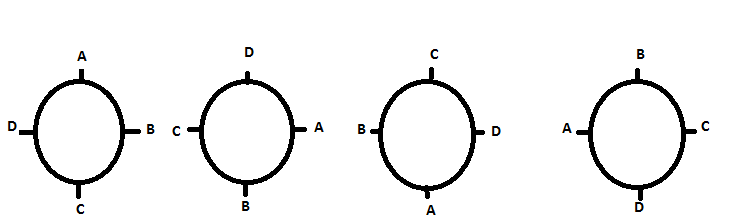 Portanto devemos dividir por 4, isso éSolução do exercício 09Vamos supor que não podemos girar o colar; nesse caso existem 13! Colares diferentes, porém os arranjos de contas devem ser considerados idênticos aos 12 obtidos por rotaçãoSolução do exercício 10levando em consideração  que Nilton se posicione sempre a direita de Lucimar, vamos considerar:A, B, C, D, NL; de modo que NL seja uma só letra (bloco).Teremos então Sim, a resposta muda. Pois no item (a) consideramos NL o mesmo bloco; usaremos o resultado do item anterior, desse modo teremos duas opções de posiciona-los:Nilton à direita ou à esquerda de Lucimar, portanto pelo princípio multiplicativo, teremos Solução do exercício 11Consideramos os blocos ABC, D, E, F; onde ABC são as três amigas que não vão se separarPorém, agora devemos multiplicar tal quantidade pelo número de maneiras de permutação para  que as amigas fiquem juntas. O valor obtido seráSolução do exercício 12Analogamente aos exercícios anteriores, tomamos blocos A, B, C, D, E, JM; onde João e Maria estarão sempre juntos. Dentre o bloco, podemos permutar J e M de duas maneiras; assim temos